DELHI DEVELOPMENT AUTHORITYVIKAS SADAN, I.N.A., NEW DELHI-110023.(Website http://www.dda.org.in)Advertisement No.DDA invites applications for engaging retired Govt. Engineers(Civil) as Consultants (Civil) on contractual basis initially for a period of six months, extendable further depending upon the requirement of DDA and performance of the candidate:-The remuneration/fee will be as under:-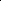 The consultants appointed will be given Transport allowance, mobile phone facilities and holidays according to                       P & C (P) circular No. 25 dated 18.10.2016 (Terms & Condition No. 14 & 15) and F & E Circular No. 14/2013 dated 25.7.2013 as amended from time to time.Instructions for candidates  :The candidate shall send his/her application in the prescribed format by speed post/by hand, addressed to Dy. Director (P)-II, Vikas Sadan, I.N.A, New Delhi-110023 so as to reach this office latest by 10.03.2017. The envelope containing application must bear in Bold Letters “Application for engagement as Consultant (Civil)”. The candidates are requested to attach self-attested copies of their Academic/Professional qualification, Experience, last pay certificate, retirement notification and grading in the ACR/APAR for the last five years preceding their retirement. The grading should have been at least “very good” The candidate other than those of DDA are required to submit an undertaking on non-judicial Stamp paper of Rs. 10/- duly attested by the Notary public to the effect that no Vigilance case or departmental proceeding or criminal prosecution is contemplated or pending at the time of his/her retirement.  If ACR/APAR grading is not available readily with the applicant, the same can be submitted at a later date, but before his/her engagement as Consultant (Civil).Sending application does not necessarily mean that the applicant shall be engaged as Consultant(Civl). Only those candidates will be engaged who are found suitable as per the criteria devised by the DDA keeping in view the requirement of the work to be carried out. In this regard, no communication either by email or phone, etc. shall be entertained.Commissioner (Personnel)Delhi Development Authority    DELHI DEVELOPMENT AUTHORITYVIKAS SADAN, I.N.A., NEW DELHI-110023.(Website http://www.dda.org.in)Advertisement No.NOTICEENGAGEMENT OF RETIRED GOVT. OFFICERS AS CONSULTANTS ON CONTRACTUAL BASISDelhi Development Authority proposes to engage 50 Numbers of Retired J.E.(Civil)/A.E.(Civil) from Central/State Government/Central Autonomous Bodies as Consultant (Civil) on contractual basis in Engineering Wing initially for a period of six months extendable further depending upon the requirement of DDA and performance of the candidates.Complete notification containing essential qualification, experience upper age limit and remuneration etc. along with format of application is available on website of DDA i.e.        www. dda.org.in. The desirous eligible retired officer are required to send their applications to Dy. Director (P)-II, DDA Room No. B-413 Vikas Sadan, I.N.A. New Delhi-110023 latest by 10.03.2017.No correspondence either by E-Mail or Phone in this regard, shall be entertained.Commissioner (Personnel) DELHI DEVELOPMENT AUTHORITY                                     Format of Application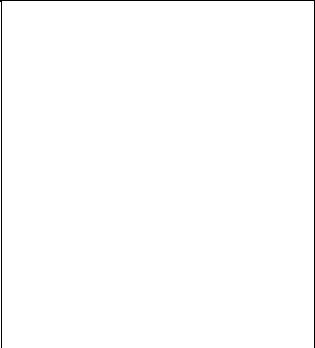 Photograph notmore than threemonths old        Post applied for: _________________________ Name of the Candidate: ____________________________(in block letters)Father’s/Husband’s Name:____________________________(in block letters)Date of birth (DD/MM/YY) _____________________________Address for communication :Contact number: a) Landline ____________________ b) Mobile ___________________________Email address: __________________________________________ 10) Educational/Professional/Technical qualification (Starting from class 10th onwards)11) Experience, if any, starting from previous to present (Total Experience _______Years______Months)12.  APARgrading for the last five years :Declaration to be signed by the candidateI hereby certify that above particulars mentioned in the application including APAR grading are correct and true to the best of my knowledge and belief and nothing material fact/information has been suppressed or concealed there from. If particulars mentioned by me are found false or incorrect at any stage then my services shall be liable to be terminated without any notice.  I certify that no vigilance/criminal proceedings/cases is(are) pending against me at the time of retirement.  It is further undertaken that I have not become a  member of any political party after retirement.PLACE:DATE:                                                                                                       NAME/SIGNATURE OF THE APPLICANTSl. NoUser department of DDACategory of consultantNo. of Consultants Required (Tentative)Qualification and ExperienceExperience in the relevant fieldUpper age Limit as on 01.01.2017 Grade Pay at the time of Retirement.(1)(2)(3)(4)(5)(6)(7)(8)1.Engineering WingAssistant Engineer (Civil)/ Junior Engineer (Civil)50Degree in Civil Engineering5 Years63 YearsRs. 4600/- or Rs.4200/- in PB-2 (6th CPC)S. NoGrade Pay last drawnRemuneration/fee payable per month1.Rs. 4200/-Rs.22,000/-    2Rs. 4600/-Rs. 22,000/-2) Category(Gen/SC/ST/OBC)3) Gender (Male/Female)2) Category(Gen/SC/ST/OBC)3) Gender (Male/Female)SignatureSignatureExaminationDiscipline/Board/UniversityYear ofDurationPercentageDivisionpassedSpecialisationPassingofof Marks/SubjectCourse(in months)Employer’s Name & Address (alsoDesignationFromToBrief description of dutiesindicate whether Central/Govt./State/Govt./PSC/Private)Sl. No.YearGrading